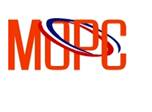 ESPECÍFICACIONES TECNICAS PARA PROCESOS DE COMPARACION DE PRECIOS Y COMPRAS MENORESAdquisición de REPUESTOS PARA VEHICULOS Y EQUIPOS  del MOPCSanto Domingo D. N. República DominicanaCONTENIDOResponsable del ProcesoObjetivosAlcanceRequerimientoCondiciones de PagoMoneda de la OfertaGarantíasSustento  LegalPlazos Legales2.0	Requisitos para persona natural o jurídica 2.1 Cronograma del proceso2.2 Apertura de Sobre2.3 Plazo de Mantenimiento de la Oferta2.4 Adjudicación                     Nota aclaratoria GENERALIDADESResponsable del Proceso: Unidad Operativa de Compras y Contrataciones 	Tel.: 809–565–2811 Ext. 2906 Fax: 809-683-5540Mail:  compras@mopc.gob.doObjetivos:Adquisición de Repuestos para los Vehículos y Equipos del MOPCAlcance:Procedimiento de selección Comparación de Precios en función de los umbrales establecidos en el año 2015 por la Dirección General de Compras y Contrataciones como órgano rector del Sistema.Requerimiento:Condiciones de Pago: Los pagos se realizaran a partir de los (45 a 60 días), luego de emitida la factura, debidamente revisada y aprobada por , y previa verificación del cumplimiento de la totalidad de las condiciones pactadas en virtud de los documentos que forman parte del proceso.Moneda de la Oferta: El precio de la oferta deberá estar expresado en moneda nacional (Pesos Dominicanos, RD$), a excepción de los contratos de suministros desde el exterior, en los que podrá expresarse en la moneda del país de origen de los mismos.  Los mismos deberán de transparentar el ITBIS o cualquier otro tipo de Impuestos si procede. Garantías:Los oferentes o los adjudicatarios deberán constituir las siguientes garantías:De seriedad de la Oferta: Equivalente al uno por ciento (1%) del monto total de la oferta.De fiel cumplimiento del Contrato: cuatro por ciento (4%) del monto total de la adjudicación.Para las MIPYMES, la garantía de fiel cumplimiento de Contrato: equivalente al uno por ciento (1%) del monto total de la adjudicaciónPÁRRAFO I. La Garantía de Seriedad de la Oferta será de cumplimiento obligatorio y vendrá incluida dentro de la Oferta Económica. La omisión en la presentación de la Oferta de la Garantía de Seriedad de Oferta o cuando la misma fuera insuficiente, conllevará la desestimación de la Oferta sin más trámiteSustento  Legal:Las disposiciones contenidas en el presente Pliego de Condiciones Específicas quedan sustentadas en las siguientes leyes y decretos: Leyes y Decretos que amparan el Ministerio de Obras Publicas y Comunicaciones (MOPC ):La Ley 340-06, sobre Compras y Contrataciones de Bienes, Servicios, Obras y Concesiones, de fecha 18 de agosto del 2006 y su modificatoria contenida en la Ley 449-06 de fecha seis (06) de diciembre del 2006;El Reglamento de Aplicación de la Ley 340-06, emitido   mediante el  Decreto 543-12, de fecha 6 de septiembre del 2012.Ley General de Libre Acceso a la Información Pública, No. 200-04,  de fecha 28 de julio del 2004Las presentes especificaciones técnicas son vinculantes para los diferentes oferentes.  El solo hecho de participar implica pleno conocimiento, aceptación y sometimiento por él, por sus miembros, ejecutivos, representante legal y agentes autorizados, a los procedimientos, condiciones, estipulaciones y normativas, sin excepción alguna, establecidos en la presente Especificaciones Técnicas, las cuales tienen carácter jurídicamente obligatorio y vinculante, ya sea concretizada la Adjudicación mediante orden de compras o contrato.Plazos Legales:El periodo para realizar consultas para este proceso es hasta 02 días y medio equivalente al 50% del plazo establecido por la Ley 340-06 de Compras y Contrataciones de Bienes, Servicios, Obras y Concesiones del Estado.La entidad tiene un plazo de 3.75 días equivalente al 75%, para dar respuesta a cualquier consulta según lo establece la referida Ley.Notificación de adjudicación, la institución tiene un plazo de cinco (5) días hábiles a partir del momento del acto administrativo de adjudicación. Requisitos para persona natural o jurídica:Interesada en presentar oferta deberá estar al día con el pago de sus obligaciones tributarias del ISR, TSS, ITBIS y traer copia del registro de proveedor del estado RPE  y copia del Registro Mercantil conjuntamente con su oferta y tener una cuenta bancaria registrada en la Dirección General de Contabilidad Gubernamental.No se aceptaran ofertas alternativas por lo que solo pueden ofertar una cotización por productos o mercancía.No se aceptaran ofertas que lleguen después de vencido el plazo de entrega.Las ofertas deben ser entregadas en sobres cerrados indicando el nombre del proceso a que hace referencia el pliego de condiciones.Las ofertas que difieran técnicamente de lo requerido serán rechazadas en el acto. Cronograma del proceso:Apertura de Sobre:La apertura de los sobres se efectuara ante la comisión de Compras y Contrataciones en fecha  22 de Septiembre del 2015 a las 02:00 p.m. en el MOPC Calle Héctor Homero Hernández esq. Horacio Blanco Fombona, Ensanche La Fe. Santo Domingo, D. N., República Dominicana.Plazo de Mantenimiento de la Oferta:Los Oferentes deberán mantener las Ofertas por el término de treinta (30) días hábiles contados a partir de la fecha de apertura. Si no manifiesta en forma fehaciente su voluntad de no renovar la Oferta con una antelación mínima de 30 días hábiles al vencimiento del plazo, aquella se considerará prorrogada automáticamente por el mismo plazo original o el que fije el Ministerio de Obras Públicas y Comunicaciones (MOPC) y así sucesivamente. El Ministerio de Obras Públicas y Comunicaciones (MOPC), excepcionalmente podrá solicitar a los Oferentes una prórroga, antes del vencimiento del período de validez de sus Ofertas, con indicación del plazo. Los Oferentes podrán rechazar dicha solicitud, considerándose por tanto que han retirado sus Ofertas. Adjudicación: La comisión evaluadora comparara y evaluara únicamente las ofertas que se ajusten sustancialmente al presente pliego de condiciones y sea calificada como la más conveniente a los intereses del MOPC, conforme a la capacidad e idoneidad técnica de la propuesta, dando cumplimiento a los principios de transparencia, objetividad, economía, celeridad y demás, que regulan la actividad contractual y comunicará por escrito tanto al oferente ganador como a los demás oferentes.NOTA ACLARATORIA: El incumplimiento del Contrato y/o Orden de Compra o de servicios por parte del adjudicatario determinará la finalización de la Orden de Compras o Contrato y este Ministerio se reserva el derecho de solicitar a la Dirección General de Compras y Contrataciones Públicas en su calidad de órgano rector del Sistema su inhabilitación temporal o definitiva dependiendo de la gravedad de la falta, tal como lo señala la Ley 340-06 en su artículo 66, acápite 05.ÍtemsDescripción Unid. medidaCantidad1Gatos de 50 Toneladas para los Camiones Volteo de este MOPC.UNIDAD522Gato Hidráulico de 2 tonelada para Camionetas ISUZUUNIDAD 33Chicharra de frenos  para Camión volteo INTERNATIONAL Mod. 7600UNIDAD 1004Abrazaderas de 1/4 hasta 4 pulgadasUNIDAD 1005Latas de gas para varios vehículosUNIDAD 96Aceite capela para fichas CA-604, CA-951 y CA-786UNIDAD 37Luces Traseras  para ISUZU DIMAX 2005 Fichas CA-814,CA-715,CA-779, BA-786UNIDAD 88Covers para Camioneta Mitsubishi L-200 Sportero  año 2012UNIDAD 59Llaves de Ruedas 1-516 para los Camiones volteo de este MOPC.UNIDAD 5210Volanta para Camioneta NISSAN Navara año 2010, Ficha CA-24, CA-25 y CA-26UNIDAD 311Flota de Combustible  para ISUZU DIMAX 2005 Ficha-CA-814UNIDAD 112Bomba Cebadora  para ISUZU DIMAX 2005 Ficha -CA-814UNIDAD 113Bomba de Freno  para ISUZU DIMAX 2005 Ficha - CA-779UNIDAD 114Bomba de Clutche de Abajo  para ISUZU DIMAX 2005 Ficha - CA-788 y CA-779UNIDAD 215Bomba de Clutche de Arriba  para ISUZU DIMAX 2005 Ficha - CA-788 y CA-779UNIDAD 316Juego de Banda delantera  para ISUZU DIMAX 2005 Ficha - CA-779UNIDAD 117Cruceta de Cardan para ISUZU DIMAX 2005 Ficha CA-788UNIDAD 118Soporte de Transmisión para ISUZU DIMAX 2005 Ficha - CA-788UNIDAD 119Cruceta de cardan para Camioneta ISUZU Mod. KB/1999 CA-623UNIDAD 120Busshing del catre para camioneta ISUZU Mod. KB/1999 CA-623UNIDAD 421Disco de clutche para camioneta ISUZU Mod. KB/1999 CA-623UNIDAD 122Disco de frenos delanteros para Camioneta ISUZU Mod. KB/1999 CA-623UNIDAD 223Juego de bandas de freno delantero para Camioneta ISUZU Mod. KB/2002 CA-623UNIDAD 124Juego de bandas delanteras para Camioneta ISUZU Mod. KB/1999  CA-623UNIDAD 125Bisagra de tapa de combustible para Camioneta ISUZU Mod. KB/1999 CA-623UNIDAD 126Bisagras traseras para Camioneta ISUZU Mod. KB/1999 CA-623UNIDAD 127Limpia vidrio para Camioneta ISUZU Mod. KB/1999 CA-623UNIDAD 228Retrovisores para Camioneta ISUZU Mod. KB/1999 CA-623UNIDAD 229Parrilla para Camioneta ISUZU Mod. KB/1999 CA-623UNIDAD 130Sealeben para Camioneta ISUZU Mod. KB/1999 CA-623UNIDAD 231Sealebem para Camioneta ISUZU Mod. KB/1999 CA-623UNIDAD 232Luces traseras para Camioneta ISUZU Mod. KB/1999 CA-623UNIDAD 233Esquineros para Camioneta ISUZU Mod. KB/1999 CA-623UNIDAD 234Plato de fricción para Camioneta ISUZU Mod. KB/1999 CA-623UNIDAD 135Llave de rueda para Camioneta ISUZU Mod. KB/1999 CA-623UNIDAD 136Collarín para Camioneta ISUZU Mod. KB/1999 CA-623UNIDAD 137Retenedora de la punta de eje  para Camioneta ISUZU Mod. KB año 1999 CA-623UNIDAD 438Bomba de clutche de arriba para Camioneta ISUZU Mod. KB año 1999 CA-623UNIDAD 139Bomba de clutche de abajo  para Camioneta ISUZU Mod. KB año 1999 CA-623UNIDAD 140Zeta de guía para Camioneta ISUZU Mod. KB año 2002  ficha CA-710UNIDAD 141Crucetas del cardan para Camioneta ISUZU Mod. KB año 2002  ficha CA-710UNIDAD 342Busshing de catre de arriba para Camioneta ISUZU Mod. KB año 2002  ficha CA-710UNIDAD 143Busshing de barra extensora para Camioneta ISUZU Mod. KB año 2002  ficha CA-710UNIDAD 144Chumacera del cardan para Camioneta ISUZU Mod. KB año 2002  ficha CA-710UNIDAD 145Tambores traseros para Camioneta ISUZU Mod. KB año 2002  ficha CA-710UNIDAD 246Juego de banda de frenos traseras para Camioneta ISUZU Mod. KB año 2002  ficha CA-710UNIDAD 147Juego de bandas delanteras para Camioneta ISUZU Mod. KB año 2002  ficha CA-710UNIDAD 148Disco de clutche para Camioneta ISUZU Mod. KB año 2002  ficha CA-710UNIDAD 149Amortiguadores delantero para Camioneta ISUZU Mod. KB año 2002  ficha CA-710UNIDAD 250Amortiguadores trasero para Camioneta ISUZU Mod. KB año 2002  ficha CA-710UNIDAD 251Bolas esféricas de abajo para Camioneta ISUZU Mod. KB año 2002  ficha CA-710UNIDAD 252Bolas esféricas de arriba para Camioneta ISUZU Mod. KB año 2002  ficha CA-710UNIDAD 253Terminales largo para Camioneta ISUZU Mod. KB año 2002  ficha CA-710UNIDAD 254Terminales corto para Camioneta ISUZU Mod. KB/2002  ficha CA-710UNIDAD 255Plato de fricción para Camioneta ISUZU Mod. KB año 2002  ficha CA-710UNIDAD 156Soporte de transmisión para Camioneta ISUZU Mod. KB año 2002  ficha CA-710UNIDAD 157Soporte de motor para Camioneta ISUZU Mod. KB año  2002  ficha CA-710UNIDAD 258Barra central para Camioneta ISUZU Mod. KB año 2002  ficha CA-710UNIDAD 159Robering de piña delantera para Camioneta ISUZU Mod. KB año 2002  ficha CA-710UNIDAD 460Collarín para Camioneta ISUZU Mod. KB año 2002  ficha CA-710UNIDAD 161Cubre polvo de punta de eje trasera para Camioneta ISUZU Mod. KB año 2002  ficha CA-710UNIDAD 462Puente de Cardan para Camioneta Mitsubishi L-200 año 2002, Ficha CA-771UNIDAD 163Luces Traseras para Camioneta Mitsubishi L-200 año 2002, Ficha CA-771 UNIDAD 464Juego de Bandas Delanteras Camioneta Mitsubishi L-200 año 2002, Ficha CA-771UNIDAD 165Crucetas para Camioneta Mitsubishi L-200 año 2002, Ficha CA-771UNIDAD 366Collarín  para Camioneta ISUZU Mod. KB año 2002 CA-732UNIDAD 167Disco de clutche para Camioneta ISUZU Mod. KB año 2002 CA-732UNIDAD 168Cerradura de puerta lado izquierdo para Camioneta ISUZU Mod. KB año 2002 CA-732UNIDAD 169Cerradura de la puerta lado derecho para Camioneta ISUZU Mod. KB año 2002 CA-732UNIDAD 170Bombillo H4 para Camioneta ISUZU Mod. KB año 2002 CA-732UNIDAD 171Luces traseras para Camioneta ISUZU Mod. KB año 2002 CA-732UNIDAD 272Bombillos de 2 contactos para Camioneta ISUZU Mod. KB año 2002 CA-732UNIDAD 273Tapón del tanque de combustible para Camioneta ISUZU Mod. KB año 2002 CA-732UNIDAD 174Plato de fricción para Camioneta ISUZU Mod. KB año 2002 CA-732UNIDAD 175Llave de rueda para Camioneta ISUZU Mod. KB año 2002 CA-732UNIDAD 176Manguera del motor del  radiador para Camioneta ISUZU Mod. KB año 2002 CA-732UNIDAD 177Bocina de pito para Camioneta ISUZU Mod. KB año 2002 CA-732UNIDAD 178Disco para Camioneta Marca MAZDA Mod.BT-50 año 2010 Ficha CA-840UNIDAD 179Plato para Camioneta Marca MAZDA Mod.BT-50 año 2010 Ficha CA-840UNIDAD 180Collarín para Camioneta Marca MAZDA Mod.BT-50 año 2010 Ficha CA-840UNIDAD 181Collarín para camioneta ISUZU D-MAX año 2005, Ficha CA-785UNIDAD 182Plato para camioneta ISUZU D-MAX año 2005, Ficha CA-785UNIDAD 183Disco para camioneta ISUZU D-MAX año 2005, Ficha CA-785UNIDAD 184Calentadores 4D56 para Camioneta MITSUBISHI L-200 año 2002, Ficha  CA-774UNIDAD 485Bumper Delantero Completo para Camioneta MITSUBISHI L-200 año 2002, Ficha  CA-774UNIDAD 186Cable de Bonete para Camioneta MITSUBISHI L-200 año 2002, Ficha  CA-774UNIDAD 187Bolas Esféricas de Arriba para Camioneta MITSUBISHI L-200 año 2002, Ficha  CA-774UNIDAD 288Bolas Esféricas de Abajo para Camioneta MITSUBISHI L-200 año 2002, Ficha  CA-774UNIDAD 289Terminales de Afuera  para Camioneta MITSUBISHI L-200 año 2002, Ficha  CA-774UNIDAD 290Terminales de Adentro para Camioneta MITSUBISHI L-200 año 2002, Ficha  CA-774UNIDAD 291Juego de Bandas Delanteras para Camioneta MITSUBISHI L-200 año 2002, Ficha  CA-774UNIDAD 192Bomba de Frenos para Camioneta MITSUBISHI L-200 año 2002, Ficha  CA-774UNIDAD 193Zeta de Guía para Camioneta MITSUBISHI L-200 año 2002, Ficha  CA-774UNIDAD 194Brazo Pigma para Camioneta MITSUBISHI L-200 año 2002, Ficha  CA-774UNIDAD 195Correas de Motor  para camioneta MITSUBISHI L200 año 2002 Ficha CA- 865UNIDAD 496Correas distribución  para camioneta MITSUBISHI L200 año 2002  Ficha - CA- 865UNIDAD 197Tensor  para camioneta MITSUBISHI L200 año 2002 Ficha CA- 865UNIDAD 198Bomba de agua para camioneta MITSUBISHI L200 año 2002 Ficha - CA- 865UNIDAD 199Retenedora del Cigüeñal para camioneta MITSUBISHI L200 año 2002 Ficha CA- 865UNIDAD 1100Amortiguadores delanteros para Camioneta ISUZU KB año 2002 CA-768UNIDAD 2101Bolas esféricas de abajo para Camioneta ISUZU KB año 2002 CA-768UNIDAD 2102Bolas esféricas de arriba para Camioneta ISUZU KB año 2002 CA-768UNIDAD 2103Terminales corto para Camioneta ISUZU KB año 2002 CA-768UNIDAD 2104Terminales largo para Camioneta ISUZU KB año 2002 CA-768UNIDAD 2105Busshing de los catre para Camioneta ISUZU KB año 2002 CA-768UNIDAD 4106Rodamientos delantero para Camioneta ISUZU KB año 2002 CA-768UNIDAD 4107Juego Banda Delanteras p/ Camioneta Marca MAZDA Mod. BT-50 año 2011 Ficha CA-868UNIDAD 1108Juego Banda Traseras para Camioneta Marca MAZDA Mod. BT-50 año 2011 Ficha CA-868UNIDAD 1109Cubre Polvo para Camioneta Marca MAZDA Mod. BT-50 año 2011 Ficha CA-868UNIDAD 4110Juego de bandas delantera para Camioneta ISUZU Mod. KB/1999 ficha CA-656UNIDAD 1111Juego de bandas trasera para Camioneta ISUZU Mod. KB/1999 ficha CA-656UNIDAD 1112Felpas de limpia vidrio para Camioneta ISUZU Mod. KB/1999 ficha CA-656UNIDAD 2113Espejos retrovisores para Camioneta ISUZU Mod. KB/1999 ficha CA-656UNIDAD 2114Alternador para Camioneta ISUZU Mod. KB/1999 ficha CA-656UNIDAD 1115Retenedora de la Piña trasera para Camioneta ISUZU Mod. KB/1999 ficha CA-656UNIDAD 2116Juego de alfombras de 3 piezas en goma color negro o gris para Camioneta ISUZU Mod. KB/1999 ficha CA-656UNIDAD 1117Amortiguadores delantero para Camioneta ISUZU D-MAX año 2007,  Ficha CA-816UNIDAD 2118Amortiguadores trasero para Camioneta ISUZU D-MAX año 2007,  Ficha CA-816UNIDAD 2119Juego Banda de Freno delantero para Camioneta ISUZU D-MAX año 2007,  Ficha CA-816UNIDAD 1120Amortiguadores delanteros para JEEP FORD EXPLORER año 2003 ficha  B-705UNIDAD 2121Amortiguadores traseros  para JEEP FORD EXPLORER año 2003 ficha  B-705UNIDAD 2122Goma trasera  para Motocicleta AX100 SUZUKI ficha N-2696UNIDAD 1123Goma delantera  para Motocicleta AX100 SUZUKI ficha  N-2696UNIDAD 1124Tubo trasero  para Motocicleta AX100 SUZUKI ficha N-2696UNIDAD 1125Tubo delantero para Motocicleta AX100 SUZUKI ficha  N-2696UNIDAD 1126Muffler para Motocicleta AX100 SUZUKI ficha  N-2696UNIDAD 1127Tanque para Gasolina  para Motocicleta AX100 SUZUKI ficha N-2696UNIDAD 1128Amortiguadores Trasero para Motocicleta AX100 SUZUKI ficha  N-2696UNIDAD 2129Aro Trasero enrayado para Motocicleta AX100 SUZUKI ficha  N-2696UNIDAD 1130Aro delantero Enrayado para Motocicleta AX100 SUZUKI ficha  N-2696UNIDAD 1131Asiento  para Motocicleta AX100 SUZUKI ficha N-2696UNIDAD 1132Botellas  para Motocicleta AX100 SUZUKI ficha N-2696UNIDAD 2133Manecilla para Clouch  para Motocicleta AX100 SUZUKI ficha  N-2696 UNIDAD 1134Manecilla para Frenos  para Motocicleta AX100 SUZUKI ficha  N-2696UNIDAD 1135Juego de Banda de Frenos para Motocicleta AX100 SUZUKI ficha  N-2696UNIDAD 1136Juego de Catalina y Cadena para Motocicleta AX100 SUZUKI Ficha-N-2696 UNIDAD 1137Carburador PARA MOTOCICLETA AX100 SUZUKI Ficha-N-2696UNIDAD 1138Caja de Bola del Cigüeñal para Motocicleta Ficha-N-2696 UNIDAD 2139Kit de Pistón  para Motocicleta AX100 SUZUKI ficha N-2696UNIDAD 1140Cable de Freno PARA MOTOCICLETA SUZUKI AX100 Ficha-N-2696 UNIDAD 1141Cable del Acelerador  para Motocicleta AX100 SUZUKI ficha N-2696UNIDAD 1142Separador del Disco de Clutche  para Motocicleta AX100 SUZUKI ficha  N-2696UNIDAD 1143Juego Disco de Clutche para Motocicleta AX100 SUZUKI ficha  N-2696UNIDAD 1144Juego de Anilla para Motocicleta AX100 SUZUKI ficha  N-2696UNIDAD 1145Zeta de Guía Para Camioneta Marca MAZDA Modelo BT-50/2012 ficha  CA-829UNIDAD 1146Brazo Pigma Para Camioneta Marca MAZDA Modelo BT-50/2012 ficha CA-829UNIDAD 1147Busshing de Los Catre de Arriba Para Camioneta Marca MAZDA Modelo BT-50 año 2012 ficha CA-829UNIDAD 4148Cubre Polvo de La Punta de Eje Para Camioneta Marca MAZDA Modelo-BT-50 año 2012 Ficha CA-829UNIDAD 4149Bomba de Clutche de Arriba Camioneta Marca MAZDA Modelo-BT-50/2012 Ficha CA-953UNIDAD 1150Bomba de Clutche de Abajo Camioneta Marca MAZDA Modelo-BT-50/2012 Ficha CA-953UNIDAD 1151Plato Para Camioneta Marca MAZDA Modelo-BT-50/2012 Ficha CA-896UNIDAD 1152Disco Para Camioneta Marca MAZDA Modelo-BT-50/2012 Ficha CA-896UNIDAD 1153Collarín Para Camioneta Marca MAZDA Modelo-BT-50/2012 Ficha CA-896UNIDAD 1154Crucetas de cardan para Camioneta Marca MAZDA Modelo-BT-50/2012 ficha CA-906UNIDAD 1155Juego de Bandas de Frenos Delanteras Para Camioneta Marca MAZDA Mod.-BT-50/2012 Ficha CA-906UNIDAD 1156Juego de Bandas de Frenos Trasera Para Camioneta Marca MAZDA Modelo-BT-50/2012 Ficha CA-906UNIDAD 1157Juego de Bandas de Frenos Delanteras Para Camioneta Marca MAZDA Modelo-BT-50/2012 Ficha CA-898UNIDAD 1158Juego de Bandas de Frenos Traseras Para Camioneta Marca MAZDA Modelo-BT-50/2012 Ficha CA-898UNIDAD 1159Juego Banda Delanteras Para Camioneta Marca MAZDA Modelo-BT-50/2012 Ficha CA-985UNIDAD 1160Juego Banda Traseras Para Camioneta Marca MAZDA Modelo-BT-50/2012 Ficha CA-985UNIDAD 1161Bomper trasero PARA CAMIONETA TOYOTA H-LUX 2002 Ficha CA-751UNIDAD 1162Bomper delantero PARA CAMIONETA TOYOTA H-LUX 2002 Ficha CA-751UNIDAD 1163Espejos Retrovisor Izquierdo PARA CAMIONETA TOYOTA H-LUX 2002 Ficha CA-751UNIDAD 1164Mica delantera  para camioneta TOYOTA H-LUX 2002 Ficha CA-751UNIDAD 1165Luces del Bomper para Camioneta ISUZU TFS54H año 2002 , Ficha CA-715UNIDAD 2166Sealiben para Camioneta ISUZU TFS54H año 2002 , Ficha CA-715UNIDAD 2167Luz de Esquineros del Guardalodos para Camioneta ISUZU TFS54H año 2002 , Ficha CA-715UNIDAD 2168Terminales de Afuera Para Camioneta Marca MAZDA Modelo BT-50/2011 FICHA CA-863UNIDAD 2169Terminales de Adentro Para Camioneta Marca MAZDA Modelo-BT-50/2011 Ficha CA-863UNIDAD 2170Aro No. 16  para Camioneta MITSUBISHI L-200 año 1999, Ficha CA-639UNIDAD 4171Sealeben para Camioneta MITSUBISHI L-200 año 1999, Ficha CA-639UNIDAD 2172Juego de Bandas Delanteras  para Camioneta MITSUBISHI L-200 año 1999, Ficha CA-639UNIDAD 1173Bumper Delantero Completo  para Camioneta MITSUBISHI L-200 año 1999, Ficha CA-639UNIDAD 1174Parrilla  para Camioneta MITSUBISHI L-200 año 1999, Ficha CA-639UNIDAD 1175Luces Traseras  para Camioneta MITSUBISHI L-200 año 1999, Ficha CA-639UNIDAD 2UNIDAD 176Juego de diente delantero del cubo para retro-pala CATERPILLAR  F-846UNIDAD 1177Juego de dientes trasero para pala CATERPILLAR  F-846UNIDAD 1178Dientes del cubo con sus bases y pasadores dos esquineros  y tres del centro para PALA CATERPILLAR año 2008, F-846UNIDAD 5179Junta de culata para pala cargadora CATERPILLAR/2008 PC-362UNIDAD 1180Válvula de Encendido para Minibocat CATERPILLAR Ficha MC-004UNIDAD 1181Juegos de inyectores para pala cargadora CATERPILLAR 930H/2008UNIDAD 2182Solenoide para retroexcavadora marca JCB ficha RE-008UNIDAD 2183Juego de inyectores para pala cargadora JOHN DEERE 444H/1998UNIDAD 1184Juego de sellos de los inyectores para Camión volteo marca KENWORTH Mod.T300/2005 CV-732UNIDAD 1185Válvula selectora de cambios para Camión volteo marca KENWORTH Mod. T800/2008UNIDAD 1186Puente de cardan para Camión distribuidor marca INTERNACIONAL Mod. 4800/1998 D-1171UNIDAD 1187Correa de Motor para Camión distribuidor de Asfalto INTERNATIONAL 1998 Ficha DA-005UNIDAD 1188Juego de luces traseras para Camión volteo HYUNDAI año 2013 CV-724UNIDAD 1189Pulmones para Camión volteo marca INTERNATIONAL Mod. 7600 UNIDAD 100190Juego de junta 6BT. Para rodillo vibrador INGERSOLL-RAND Mod.-SD-100/1994 RO-816UNIDAD 1191Aros 12R22.5 PARA varios Camiones volteo MARCA INTERNATIONAL UNIDAD 200192Juego de Bandas de Frenos Delanteros para Camión Volteo DAIHATSU DELTA año 2007, Ficha E-1285UNIDAD 1193Juego de Bandas de Frenos Trasero para Camión Volteo DAIHATSU DELTA año 2007, Ficha E-1285UNIDAD 1194Bomba de Clutche de Arriba para Camión Volteo DAIHATSU DELTA año 2007, Ficha E-1285UNIDAD 1195Bomba de Clutche de Abajo para Camión Volteo DAIHATSU DELTA año 2007, Ficha E-1285UNIDAD 1196Bomba de Freno para Camión Volteo DAIHATSU DELTA año 2007, Ficha E-1285UNIDAD 4197Cilindros de Frenos Traseros para Camión Volteo DAIHATSU DELTA año 2007, Ficha E-1285UNIDAD 4198Cilindros de Frenos Delanteros para Camión Volteo DAIHATSU DELTA año 2007, Ficha E-1285UNIDAD 199Disco de clutche para camioneta ISUZU Mod. TFS52F año 1992 CA-414UNIDAD 1200Juego de bandas delanteras para camioneta ISUZU MODELO TFS52F año 1992 CA-414UNIDAD 1201Juego de bandas de frenos traseras para camioneta ISUZU Mod. TFS52F/1992 CA-414UNIDAD 1202Bolas esféricas para camioneta ISUZU Mod. TFS52F/1992 CA-414UNIDAD 2203Bolas esféricas de abajo para camioneta ISUZU Mod. TFS52F/1992 CA-414UNIDAD 2204Terminales corto para camioneta ISUZU Mod. TFS52F/1992 CA-414UNIDAD 2205Terminales largo para camioneta ISUZU Mod. TFS52F/1992 CA-414UNIDAD 2206Zeta de guía para camioneta ISUZU Mod. TFS52F/1992 CA-414UNIDAD 1207Plato de fricción para camioneta ISUZU Mod. TFS52F/1992 CA-414UNIDAD 1208Collarín para camioneta ISUZU Mod. TFS52F/1992 CA-414UNIDAD 1209Roadbering de piña trasera para camioneta ISUZU Mod. TFS52F año 1992 CA-414UNIDAD 4210Retenedora de la piña delantera para camioneta ISUZU Mod. TFS52F/1992 CA-414UNIDAD 2211Crucetas de cardan para camioneta ISUZU Mod. TFS52F año 1992 CA-414UNIDAD 3212Pantallas delantera para Camioneta ISUZU D-MAX año 2005, Ficha CA-790UNIDAD 2213Bomper delantero Completo  para Camioneta ISUZU D-MAX año 2005, Ficha CA-790UNIDAD 2214Juego de bandas delanteras para camioneta ISUZU Mod. KB 1999 CA-611UNIDAD 1215Juego de bandas de frenos traseras para camioneta ISUZU Mod. KB 1999 CA-611UNIDAD 1216Juego de Bandas Traseras para Camioneta Mitsubishi L-200 año 2012, Ficha CA-966UNIDAD 2217Juego de Bandas Delanteras para Camioneta Mitsubishi L-200 año 2012, Ficha CA-966UNIDAD 2218Juego de Bandas Delanteras para Camioneta Nissan Navara año 2009, Ficha CA-826UNIDAD 1219Amortiguadores Delanteros para Camioneta Nissan Navara año 2009, Ficha CA-826UNIDAD 2220Piñas Delanteras para Camioneta Nissan Navara año 2009, Ficha CA-826UNIDAD 2221LLAVE DE RUEDA PARA CAMIONETA NISSAN FRONTIER/2008 CA-843UNIDAD 1222Cristal Delantero para Camioneta Nissan Frontier año 2008, Ficha CA-843UNIDAD 1223Busshing de arriba para camioneta NISSAN FRONTIER año 2008 CA-843UNIDAD 4224Juego de Bandas Delanteras para Camioneta NISSAN FRONTIER año 2012, Ficha CA-1044UNIDAD 1225Juego de Bandas Traseras  para Camioneta NISSAN FRONTIER año 2012, Ficha CA-1044UNIDAD 1226Juego de bandas delanteras para la camioneta ISUZU KB año 1999 CA-617UNIDAD 1227Juego de bandas traseras. Para camioneta ISUZU KB año 1999 CA-617UNIDAD 1228Juego de Bandas de Frenos Delantera Para Camioneta Marca MAZDA Mod.-BT-50/2012 Ficha CA-955UNIDAD 1229Mica Trasera Lado Trasera Para Camioneta Marca MAZDA Mod.-BT-50/2012 Ficha CA-955UNIDAD 1230Mica Trasera Lado Derecho Para Camioneta Marca MAZDA Mod.BT-50/2011 Ficha CA-855UNIDAD 1231Juego de Bandas de Frenos  delantero para Camioneta Marca Mazda Mod. BT-50/2011 Ficha CA-855UNIDAD 1232Juego de Banda Delanteras Para Camioneta Marca MAZDA Mod. BT-50/2011 Ficha CA-862UNIDAD 1233Juego de Banda Traseras Para Camioneta Marca MAZDA Mod. BT-50/2011 Ficha CA-862UNIDAD 1234Calentadores PARA Camioneta MITSHBISHI L-200 año 2002 Ficha CA-775UNIDAD 4235AROS 16  para  Camioneta MITSHBISHI L-200 año 2002 Ficha CA-775UNIDAD 4236Radiador para Camioneta MITSHBISHI L-200 año 2002 Ficha CA-775UNIDAD 1237Tapones de Combustible para  Cortadora de Asf. Mod-BFS-1345AZ, DR7-S Y BH-65.UNIDAD 9238Juegos de Bandas delanteras para  minibús TOYOTA HIACE 2008 Ficha VA -030UNIDAD 1239Abanico de Motor para minibús TOYOTA HIACE 2008 Ficha - VA -030UNIDAD 1240Piñas delantera para minibús TOYOTA HIACE 2008 Ficha VA -030UNIDAD 1241Bujías de Motor Tallo Corto para Roto Martillo Mod-BH65UNIDAD 36242Jalones de Encendido para Roto Martillo Mod-BH65UNIDAD 20243Carburadores para Roto Martillo Mod-BH65 WAL BRO 21-245-10-4UNIDAD 10244Farol Lateral Esquinero para Camioneta NISSAN Pickup año 1999  Ficha CA- 659UNIDAD 2245Juego de Busshing Tren Delantero para Camioneta NISSAN Pickup año 1999 Ficha CA- 659UNIDAD 1246Luces Delanteras para Camioneta NISSAN Pickup año 1999 Ficha CA-659UNIDAD 2247Retenedora del cigueñal para camioneta ISUZU Mod. KB año 1999 ficha CA-597UNIDAD 2248Bomba de guía para camioneta ISUZU Mod. KB año 1999 ficha CA-597UNIDAD 1249Soporte de motor para camioneta ISUZU Mod. KB año 1999 ficha CA-597UNIDAD 1250Junta del cardan para camioneta ISUZU Mod. KB año 1999 ficha CA-597UNIDAD 1251Brazo Pitma para Camioneta MITSUBISHI L-200, Ficha CA-776UNIDAD 1252Terminales de Adentro Camioneta MITSUBISHI L-200, Ficha: CA-776UNIDAD 4253Busshing de los Catre de Arriba para Camioneta MITSUBISHI L-200 año 2002, Ficha CA-772UNIDAD 4254Seta de Guía para Camioneta MITSUBISHI L-200 año 2002, Ficha CA-772UNIDAD 1255Collarín para Camioneta NISSAN FRONTIER año 2012, Ficha CA-928UNIDAD 1256Disco de Clutche para Camioneta NISSAN FRONTIER año 2012, Ficha CA-928UNIDAD 1257Motor de Arranque para Camioneta NISSAN FRONTIER año 2012, Ficha CA-928UNIDAD 1258Collarín  para camioneta ISUZU Mod. KB  año 2002 ficha CA-734UNIDAD 1259Plato de fricción para camioneta ISUZU Mod. KB  año 2002 ficha CA-734UNIDAD 1260Disco de clutcher para camioneta ISUZU Mod. KB  año 2002 ficha CA-734UNIDAD 1261Juego de Bandas de frenos Traseras para Camioneta MITSUBISHI L-200 año 2012, Ficha CA-958UNIDAD 1262Juego de Bandas Delanteras para Camioneta MITSUBISHI L-200 año 2012, Ficha CA-958UNIDAD 1263Luces traseras para camioneta ISUZU Mod.  KB AÑO 1999 ficha CA-604UNIDAD 2264Esquineros para camioneta ISUZU Mod.  KB AÑO 1999 ficha CA-604UNIDAD 2265Pantalla Delantera Derecha Jeep MITSUBISHI MONTERO año 1999, Ficha: B-680UNIDAD 1266Luces Traseras Jeep Mitsubishi Montero año 1999, Ficha: B-680UNIDAD 2267Sealiben para camioneta TOYOTA H-LUX 2001 Ficha CA-697UNIDAD 2268Luz de Esquineros de Guardalado para camioneta TOYOTA H-LUX 2001 Ficha CA-697UNIDAD 2269Luces Traseras para camioneta TOYOTA H-LUX 2001 Ficha CA-697UNIDAD 2270Goma de Cristal delantero para retroexcavadora marca JCB 220NC año 2008, ficha RE-052UNIDAD 1271Cristal puerta lado del operador para retroexcavadora marca JCB 220NC año 2008, ficha RE-052UNIDAD 1272Selenoide de apagado de la bomba inyectora para retroexcavadora marca JCB 220NC año 2008, ficha RE-052UNIDAD 1273Retrovisor Izquierdo para ser utilizado en el JEEP CHEVROLET TAHOE FICHA B-731UNIDAD 1274Motor Completo con Transmisión 1KZ para JEEP TOYOTA PRADO 1999  Ficha - B-695 y Ficha - B-678UNIDAD 2275Puente cardan para Camión volteo marca INTERNACIONAL Mod. 7600/2008 CV-739UNIDAD 1276Cristal delantero para camioneta marca ISUZU Mod. KB año 1999  ficha CA-619UNIDAD 1277Juegos de Bandas para JEEP TOYOTA PRADO 2005 Ficha -B-710UNIDAD 1278Puente de cardan para camioneta NISSAN FRONTIER  año 2004 CA-777UNIDAD 1279Juego de bandas delanteras para camioneta FORD RANGER año 2006 CA-802UNIDAD 1280Juego de bandas de frenos delantero para la camioneta FORD RANGER año 2010 CA-842UNIDAD 1281Bandas de frenos para camiones cabezote marca IVECO 2000UNIDAD 30282Bandas de frenos para camiones volteo marca KENWORTH T300 Y T800 año 2008UNIDAD 30283Bandas de frenos para camiones volteo INTERNACIONAL PAYSTAR/2008UNIDAD 20284Bandas de frenos para camiones volteo INTERNACIONAL 7400 Y 7600 año 2008UNIDAD 50285Catre superior del lado derecho para  automóvil  HONDA CIVIC año  1999 M-2031UNIDAD 1286Rodamiento delantero lado derecho para automóvil HONDA CIVIC año  1999 M-2031UNIDAD 1287Junta de culata para automóvil HONDA CIVIC año 1999 M-2031UNIDAD 1UNIDAD 288Crucetas de cardan para camioneta marca DONG Mod.  PICKP año 2012 CA-999UNIDAD 3289Juego de bandas delanteras para camioneta marca DONG Mod.  PICKP año 2012 CA-999UNIDAD 1290Juego de bandas de freno trasera para camioneta ISUZU Mod.  KB año  1999UNIDAD 1291Juego de Bandas Delantera Para Camioneta Marca MAZDA Mod. BT-50/2010 Ficha CA-833UNIDAD 1292Juego de Bandas Delantera Para Camioneta Marca MAZDA Mod. BT-50/2012 Ficha CA-901UNIDAD 1293Micas traseras para camioneta marca FORD RANGER  año 2006 CA-792UNIDAD 2294Mica Trasera Izquierda para Camioneta NISSAN FRONTIER 2014, Ficha CA-1049UNIDAD 1295Máquina para subir cristal del lado izquierdo para el JEEP. NISSAN TERRANO 2001 ficha  B-693.UNIDAD 1296Luces Traseras para Camioneta MITSUBISHI L-200 año 1999, Ficha CA-638UNIDAD 2297Motor ZD30 para Jeep NISSAN PATHFINDER año 2009, Ficha B-729UNIDAD 1298Motor de Arranque para Camioneta NISSAN PICKUP año 1994,  Ficha CA-506UNIDAD 1299Motor completo con su transmisión 2.0 para automóvil marca VOLKSWAGEN Mod. JETTA año 2003 M-2032UNIDAD 1300Motor con Computadora y Transmisión para Camioneta Nissan Navara año 2009, Ficha CA-825UNIDAD 1301Motor de Arranque  para ISUZU DIMAX 2005 Ficha CA-783UNIDAD 1302Cristal delantero para camioneta ISUZU D-MAX 2005 Ficha - CA-807UNIDAD 1303Tablero para camioneta ISUZU D-MAX 2005 Ficha  CA-787UNIDAD 1304Crucetas de cardan Para Camioneta Marca MAZDA Mod. BT-50/2012 Ficha CA-1021UNIDAD 1305Piñas de lanteras  para camioneta modelo FOR RANGER año 2006 CA-798UNIDAD 2306Rin grueso 1/2X1332 para minibús marca TOYOTA HAICE año 2008UNIDAD 2307Calentadores Para Camioneta Marca Mazda Modelo-BT-50/2010 FICHA CA-835UNIDAD 4308Calentadores Para Camioneta Marca Mazda Modelo-BT-50/2012 FICHA CA-908UNIDAD 4309Compresor de aire para camioneta ISUZU Mod.  KB  año 1999 CA-604UNIDAD 1310Bomba de Agua para Camioneta Mitsubishi L-200 año 1999, Ficha: CA-667UNIDAD 1311Evaporador de A/C para camioneta ISUZU D-MAX año 2005, Ficha CA-786UNIDAD 1312Juego de Bandas Delantera Para Camioneta Marca Mazda Modelo-BT-50/2011 Ficha CA-844UNIDAD 1313Fan de Clutche Para Camioneta Marca Mazda Modelo-BT-50/2012 Ficha CA-951UNIDAD 1314Soporte Cardan para Camioneta Mitsubishi L-200 año 2005, Ficha CA-811UNIDAD 1315Crucetas Para Camioneta Marca Mazda Modelo-BT-50/2012 FICHA CA-872UNIDAD 3316Correa de Motor PARA CAMIONETA TOYOTA H-LUX 2011 Ficha CA-847UNIDAD 1ACTIVIDADESPERÍODO DE EJECUCIÓN1. Fecha de la convocatoria  09 de Septiembre del 20152. Fecha de trámite para realizar consultas por   parte de los Oferente 10 y  11 de  Septiembre del 20153. Respuestas a los Oferentes 14 y 15 de Septiembre del 20154. Presentación de Oferta  16 de Septiembre del 2015 Hasta las  3:00 p.m.